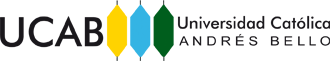 SOLICITUD DE POSTULACIÓN PARA PASANTÍAS ESCUELA DE CIENCIAS SOCIALESCaracas, ____de _____________20____Señores Universidad Católica Andrés BelloEscuela de Ciencias SocialesMontalbán-Caracas.Atención: Prof. _______________________Coordinación de ProyecciónPor medio de la presente, yo __________________________, titular de la cédula de identidad N° ________________, cursante del ______semestre de la Carrera de ___________________________, me dirijo a ustedes para solicitar, previa verificación y cumplimiento de todos los requisitos establecidos a los efectos de la pasantía académica, sea emitida la Carta de Postulación para Pasantías Académicas respectiva. Dicho documento debe ser dirigido a nombre de la empresa/institución ____________________________________, la cual se encuentra ubicada en ____________________________________, número RIF  __________________ y su teléfono________________. La persona contacto es____________________________ y su cargo es_________________________.Agradecido(a) de su atención y en espera de su respuesta,Atentamente,                                         Firma del Estudiante:______________.                                          N° teléfono:______________________.                                          Correo: _________________________. 